November 2019 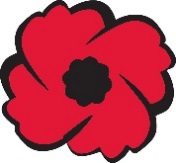 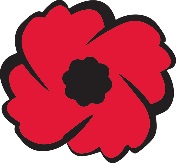 MondayTuesdayWednesdayThursdayFriday                       MathN8 - Demonstrate and explain the effect of adding zero to or subtracting zero from any number.N10 - Apply mental mathematics strategies, such as: using doubles; making 10; one more, one less; two more, two less; building on a known double; addition for subtraction to determine basic addition facts to 18 and related subtraction facts.SS7 - Describe, compare and construct 3-D objects, including: cubes, spheres, cones, cylinders, and pyramids.SS8 - Describe, compare and construct 2-D shapes, including: triangles, squares, rectangles, and circles.1  Physical Education           LiteracyEvery day:  Daily 5 – Read alouds –  Writing activiities – Focus on oral communication We will forus on independent writing this month.We will continue to learn new sounds in French for reading. You and Your world:  We will finish our theme on Social interactions and start Life cycle of animals. 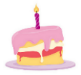 Bonne fête Julia ( 2) et Weston ( 21). Report cards are going home this month.  I am looking forward to meeting with you.Let’s have an awesome month of November!!!              MathN8 - Demonstrate and explain the effect of adding zero to or subtracting zero from any number.N10 - Apply mental mathematics strategies, such as: using doubles; making 10; one more, one less; two more, two less; building on a known double; addition for subtraction to determine basic addition facts to 18 and related subtraction facts.SS7 - Describe, compare and construct 3-D objects, including: cubes, spheres, cones, cylinders, and pyramids.SS8 - Describe, compare and construct 2-D shapes, including: triangles, squares, rectangles, and circles.4 Music5  Physical education6  7  Physical education LibraryRemembrance Day assembly8  No school for students (PD day for teachers)           LiteracyEvery day:  Daily 5 – Read alouds –  Writing activiities – Focus on oral communication We will forus on independent writing this month.We will continue to learn new sounds in French for reading. You and Your world:  We will finish our theme on Social interactions and start Life cycle of animals. Bonne fête Julia ( 2) et Weston ( 21). Report cards are going home this month.  I am looking forward to meeting with you.Let’s have an awesome month of November!!!              MathN8 - Demonstrate and explain the effect of adding zero to or subtracting zero from any number.N10 - Apply mental mathematics strategies, such as: using doubles; making 10; one more, one less; two more, two less; building on a known double; addition for subtraction to determine basic addition facts to 18 and related subtraction facts.SS7 - Describe, compare and construct 3-D objects, including: cubes, spheres, cones, cylinders, and pyramids.SS8 - Describe, compare and construct 2-D shapes, including: triangles, squares, rectangles, and circles.11 No school( Remembrance Day) 12  Physical educationPSSC/Home & School  6:30 pm1314  Physical educationLibraryJersey Day15  Physical EducationNorthside Hockey Night           LiteracyEvery day:  Daily 5 – Read alouds –  Writing activiities – Focus on oral communication We will forus on independent writing this month.We will continue to learn new sounds in French for reading. You and Your world:  We will finish our theme on Social interactions and start Life cycle of animals. Bonne fête Julia ( 2) et Weston ( 21). Report cards are going home this month.  I am looking forward to meeting with you.Let’s have an awesome month of November!!!              MathN8 - Demonstrate and explain the effect of adding zero to or subtracting zero from any number.N10 - Apply mental mathematics strategies, such as: using doubles; making 10; one more, one less; two more, two less; building on a known double; addition for subtraction to determine basic addition facts to 18 and related subtraction facts.SS7 - Describe, compare and construct 3-D objects, including: cubes, spheres, cones, cylinders, and pyramids.SS8 - Describe, compare and construct 2-D shapes, including: triangles, squares, rectangles, and circles.18  MusicReport cards are sent homeSchool spirit activity – Team color t-shirts19  Physical education*20  21  Phys. Ed. LibrayClimate presentation Parent teacher conf. pm22  No school for students (Parent teacher conf. a.m. -  PD for teachers p.m.)            LiteracyEvery day:  Daily 5 – Read alouds –  Writing activiities – Focus on oral communication We will forus on independent writing this month.We will continue to learn new sounds in French for reading. You and Your world:  We will finish our theme on Social interactions and start Life cycle of animals. Bonne fête Julia ( 2) et Weston ( 21). Report cards are going home this month.  I am looking forward to meeting with you.Let’s have an awesome month of November!!!              MathN8 - Demonstrate and explain the effect of adding zero to or subtracting zero from any number.N10 - Apply mental mathematics strategies, such as: using doubles; making 10; one more, one less; two more, two less; building on a known double; addition for subtraction to determine basic addition facts to 18 and related subtraction facts.SS7 - Describe, compare and construct 3-D objects, including: cubes, spheres, cones, cylinders, and pyramids.SS8 - Describe, compare and construct 2-D shapes, including: triangles, squares, rectangles, and circles.25  MusicAssembly26  Physical education2728  Physical educationLibrary29 Physical Education           LiteracyEvery day:  Daily 5 – Read alouds –  Writing activiities – Focus on oral communication We will forus on independent writing this month.We will continue to learn new sounds in French for reading. You and Your world:  We will finish our theme on Social interactions and start Life cycle of animals. Bonne fête Julia ( 2) et Weston ( 21). Report cards are going home this month.  I am looking forward to meeting with you.Let’s have an awesome month of November!!!